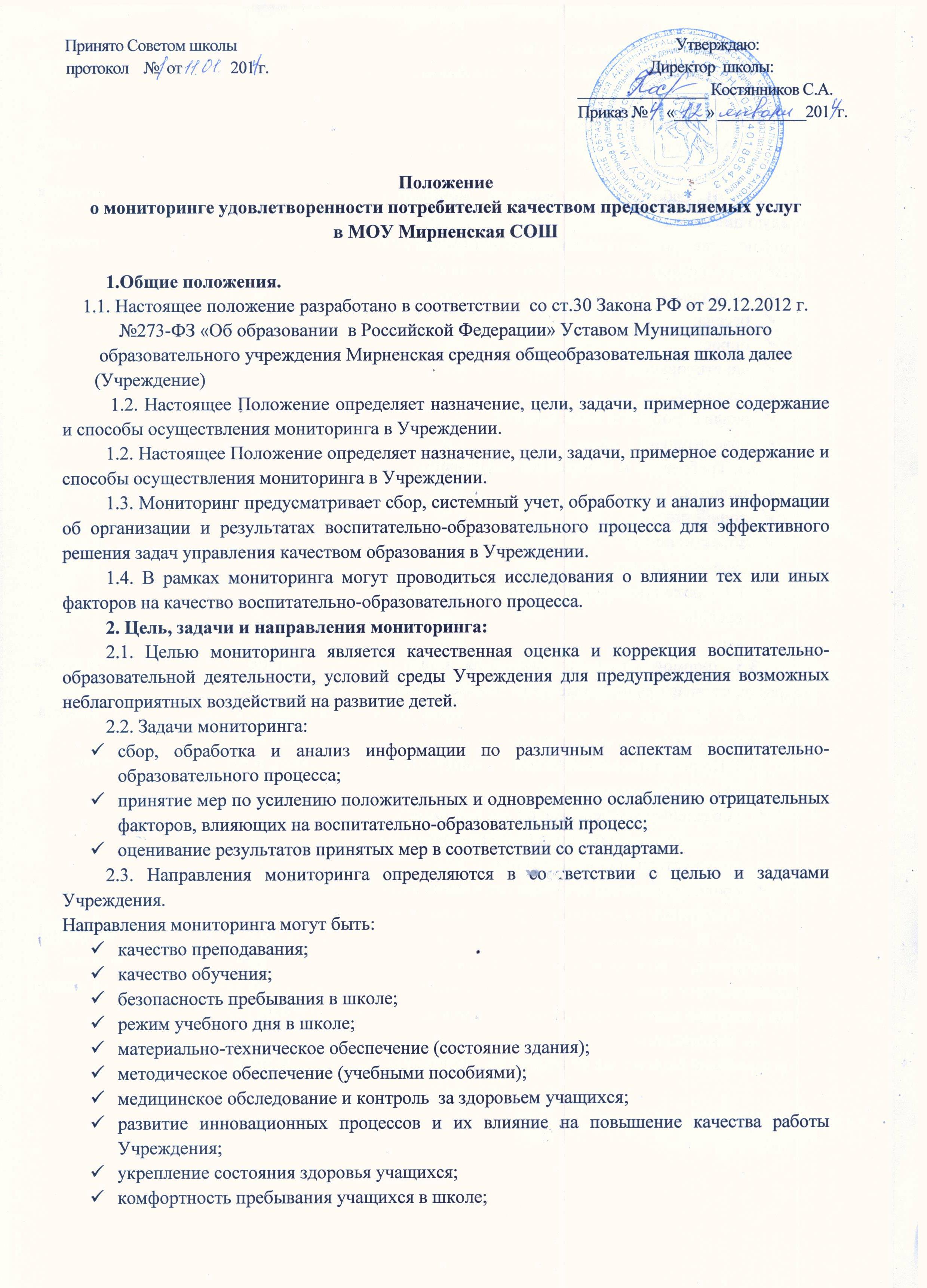 качество воспитательной работы;наличие дополнительных образовательных услуг3. Организация мониторинга:3.1. Мониторинг осуществляется на основе образовательной программы и годового плана Учреждения.3.2. В работе по проведению мониторинга качества образования используются следующие методы:- наблюдение (целенаправленное и систематическое изучение объекта, сбор информации, фиксация действий и проявлений поведения объекта);эксперимент (создание исследовательских ситуаций для изучения проявлений);беседа;опрос;анкетирование;тестирование;анализ продуктов деятельности;сравнительный анализ.3.3. Требования к собираемой информации:полнота;конкретность;объективность;своевременность.3.4. Сроки проведения мониторинга: сентябрьдекабрьмарт3.5. Формой отчета руководителя мониторинговой группы является аналитическая справка, которая предоставляется не позднее 7 дней с момента завершения мониторинга.3.6. По итогам мониторинга проводятся заседания Педагогического Совета, производственные собрания, административные и педагогические совещания.3.7. По результатам мониторинга заведующая издает приказ, в котором указываются:результаты мониторинга;управленческое решение по его результатам;ответственные лица по исполнению решения;сроки устранения недостатков;сроки проведения контроля устранения недостатков;поощрение работников по результатам мониторинга.3.8. По окончании учебного года, на основании аналитических справок  по итогам мониторинга, определяется эффективность проведенной работы, сопоставление с нормативными показателями, вырабатываются и определяются проблемы, пути их решения и приоритетные задачи Учреждения для реализации в новом учебном году.4. Заключение.Срок данного Положения не ограничен. Положение действует до принятия нового.